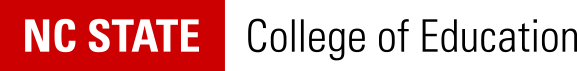 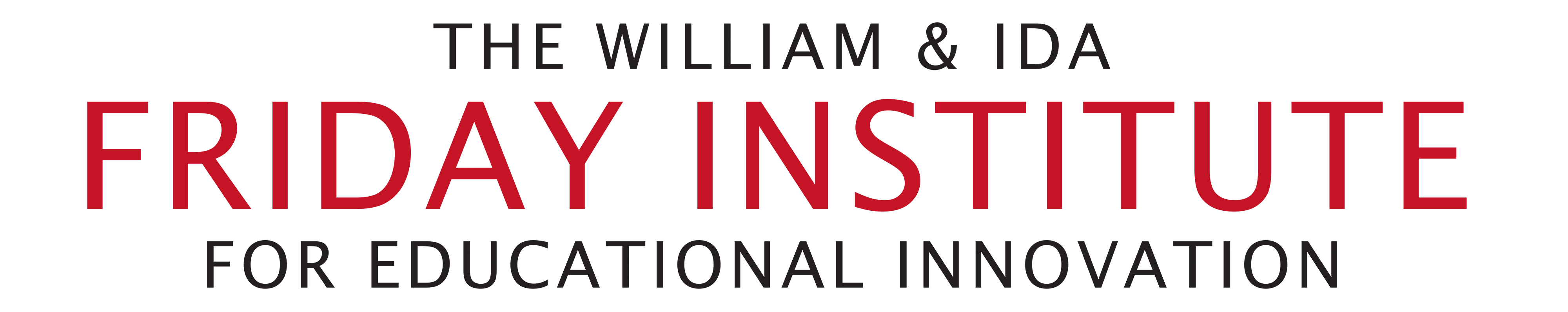 Visit to Suzhou North American High SchoolMay 28, 2018Business Meeting AgendaPhase II Year 1 – July 1, 2017 – June 30, 2018Year 2 – July 1, 2018 – June 30, 2019Phase III – July 1, 2019 – June 30, 2021New Literacies Teacher Leader InstituteTeacher RecruitmentPBI Global Student SummitOn-Call Curriculum SupportTeacher Working Conditions SurveyNC State Study AbroadResearch and Presentations